KRYPTON Europe s.r.o. POTVRZENÍ PŘIJETÍ OBJEDNÁVKY 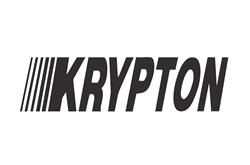 Dodavatel: KRYPTON Europe s.r.o. Nádražní 48 514 01 Jilemnice Telefon E-mail:  
www.krypongroup.com Objednávka č.: 
Přijatý doklad č.:2020-V40-440 Forma úhrady:Příkazem Datum zápisu:	11.11.2020 Přijatý doklad č.:	2020-V40-440 Dodavatel: KRYPTON Europe s.r.o. Nádražní 48 514 01 Jilemnice Telefon E-mail:  
www.krypongroup.com Objednávka č.: 
Přijatý doklad č.:2020-V40-440 Forma úhrady:Příkazem Datum zápisu:	11.11.2020 Odběratel:	IČ:	05421888 MMN, a.s. 
Metyšova 465 
514 01 Jilemnice Tel.: Dodavatel: KRYPTON Europe s.r.o. Nádražní 48 514 01 Jilemnice Telefon E-mail:  
www.krypongroup.com Objednávka č.: 
Přijatý doklad č.:2020-V40-440 Forma úhrady:Příkazem Datum zápisu:	11.11.2020 Konečný příjemce: Označení dodávky	MnožstvíJ.cena	Cena%DPH	DPH	Kč Celkem Označení dodávky	MnožstvíJ.cena	Cena%DPH	DPH	Kč Celkem Objednáváme tímto následující zboží:  100031:Overal s kapucí, vel. L	2 000	21%		73 500,00	423 500,00 100032:Overal s kapucí, vel. XL	3 000	21%	110 250,00	635 250,00 100033:Overal s kapucí, vel. XXL	3 000	21%	110 250,00	635 250,00 100034:Overal s kapucí, vel. 3XL	1 000	21%		36 750,00	211 750,00 Objednáváme tímto následující zboží:  100031:Overal s kapucí, vel. L	2 000	21%		73 500,00	423 500,00 100032:Overal s kapucí, vel. XL	3 000	21%	110 250,00	635 250,00 100033:Overal s kapucí, vel. XXL	3 000	21%	110 250,00	635 250,00 100034:Overal s kapucí, vel. 3XL	1 000	21%		36 750,00	211 750,00 Objednáváme tímto následující zboží:  100031:Overal s kapucí, vel. L	2 000	21%		73 500,00	423 500,00 100032:Overal s kapucí, vel. XL	3 000	21%	110 250,00	635 250,00 100033:Overal s kapucí, vel. XXL	3 000	21%	110 250,00	635 250,00 100034:Overal s kapucí, vel. 3XL	1 000	21%		36 750,00	211 750,00 Objednáváme tímto následující zboží:  100031:Overal s kapucí, vel. L	2 000	21%		73 500,00	423 500,00 100032:Overal s kapucí, vel. XL	3 000	21%	110 250,00	635 250,00 100033:Overal s kapucí, vel. XXL	3 000	21%	110 250,00	635 250,00 100034:Overal s kapucí, vel. 3XL	1 000	21%		36 750,00	211 750,00 Součet položek	1 575 000,00	330 750,001 905 750,00 CELKEM K ÚHRADĚ			1 905 750,00 Součet položek	1 575 000,00	330 750,001 905 750,00 CELKEM K ÚHRADĚ			1 905 750,00 Místo dodání: MMN, a.s., Jilemnice Vystavil:  Místo dodání: MMN, a.s., Jilemnice Vystavil:  Převzal:	Razítko: Ekonomický a informační systém POHODA  Převzal:	Razítko: Ekonomický a informační systém POHODA  